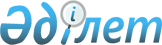 Қазақстан Республикасы Үкіметінің 2007 жылғы 6 қарашадағы № 1039 қаулысына толықтыру енгізу туралыҚазақстан Республикасы Үкіметінің 2010 жылғы 1 сәуірдегі № 277 Қаулысы

      Қазақстан Республикасының Үкіметі ҚАУЛЫ ЕТЕДІ:



      1. «Қазақстан Республикасының әлеуметтік-экономикалық дамуының тұрақтылығын қамтамасыз ету жөніндегі бірінші кезектегі іс-қимылдар жоспарын бекіту туралы» Қазақстан Республикасы Үкіметінің 2007 жылғы 6 қарашадағы № 1039 қаулысына (Қазақстан Республикасының ПҮАЖ-ы, 2007 ж., № 42, 489-құжат) мынадай толықтыру енгізілсін:



      көрсетілген қаулымен бекітілген Қазақстан Республикасының әлеуметтік-экономикалық дамуының тұрақтылығын қамтамасыз ету жөніндегі бірінші кезектегі іс-қимылдар жоспарында:



      «Мақсатқа қол жеткізу және қойылған міндеттерді іске асыру тетіктері» деген 2-бөлімде:



      «Елдің ипотекалық нарығындағы тұрақтылықты, үлескерлердің құқықтарын қорғауды және құрылыс объектілерін аяқтауды қамтамасыз ету» деген 3-кіші бөлімде:



      2-кезеңде: 2008 жыл:



      2-тетіктің бірінші абзацы «әкімдіктер» деген сөзден кейін «кейіннен көрсетілген объектілерде үлескерге бір ғана пәтер бере отырып, құрылысты аяқтау шартымен» деген сөздермен толықтырылсын.



      2. Астана және Алматы қалаларының әкімдері осы қаулыдан туындайтын шараларды қабылдасын.



      3. Осы қаулы қол қойылған күнінен бастап қолданысқа енгізіледі.      Қазақстан Республикасының

      Премьер-Министрі                                  К. Мәсімов
					© 2012. Қазақстан Республикасы Әділет министрлігінің «Қазақстан Республикасының Заңнама және құқықтық ақпарат институты» ШЖҚ РМК
				